Publicado en Madrid el 12/02/2021 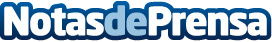 Chocolate con rosas, la combinación más romántica para regalar por San ValentínPacari combina dos de los regalos estrella en una exclusiva y romántica variedad para celebrar el Día de los Enamorados
Esta variedad ha sido reconocida durante varios años en los International Chocolates Awards, considerados los "Óscar del Chocolate"Datos de contacto:Bemypartner910 289 814Nota de prensa publicada en: https://www.notasdeprensa.es/chocolate-con-rosas-la-combinacion-mas-romantica-para-regalar-por-san-valentin Categorias: Gastronomía Sociedad http://www.notasdeprensa.es